УКРАЇНА    ЧЕРНІГІВСЬКА МІСЬКА РАДА   Р І Ш Е Н Н ЯПро затвердження змін до Програми підтримки громадських організацій міста Чернігова на 2019 рікВідповідно до пункту 22 частини 1 статті 26 Закону України “Про місцеве самоврядування в Україні” та з метою створення, удосконалення та утримання матеріальної бази шляхом фінансової підтримки у відповідності до нагальних потреб громадських організацій, які об'єднують інвалідів, ветеранів, багатодітні родини та громадян, які потрапили у скрутні життєві обставини, міська рада вирішила:Затвердити зміни до додатку 2 Програми підтримки громадських організацій м. Чернігова на 2019 рік (далі - Програма), затвердженої рішенням Чернігівської міської ради від 29 листопада 2018 року № 36/VII-15 зі змінами (№ 39/VII - 3), що додається.Фінансовому управлінню міської ради (Лисенко О. Ю.) передбачити фінансування видатків на виконання Програми на 2019 рік.Контроль за виконанням цього рішення покласти на постійні комісії з питань регламенту, законності, прав і свобод громадян та запобігання корупції (Шерстюк Ж. В.), з питань комунальної власності, бюджету та фінансів (Тарасовець О. М.) та заступника міського голови Ломако О. А.Міський голова	В. АТРОШЕНКО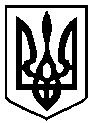 30 травня 2019 року          м. Чернігів № 42/VII- 2__